Please come and enjoy an evening of festivities with your fellow RMGA members!  Let’s finish 2021 with a great celebration of our Colorado spirit!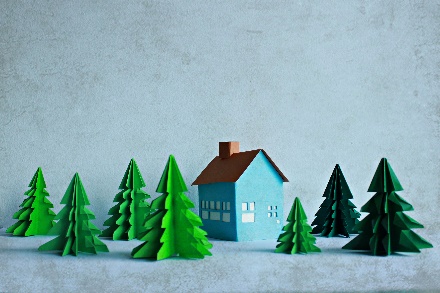 Monday, December 13, 20216:00pm – Networking6:30pm – Short Meeting6:45pm – Program Holiday Cheer and Colorado Knowledge FestivalWHERE: Your place, via Zoom Video CommunicationsPROGRAM: Wendy Pickering, RMGA Treasurer, will host RMGA’s annual Holiday Colorado Quiz.  With assistance from RMGA’s webmaster, Tom Jensen, participants will be gathered into random Zoom chatrooms and re-gathered into the whole group meeting.Decorate the background of your video image, wear your holiday finery, gather your favorite holiday treats and beverages, and cuddle up next to your favorite device for an evening of camaraderie.Prizes will be awarded!REFRESHMENT: Enjoy your favorite holiday libation!DIRECTIONS: Here is the link for the meeting https://us06web.zoom.us/j/81364537071 . At 6:00pm click on “Join.” Wait to be admitted.PARKING: Your garage, driveway, or curbside.GUESTS: Members are encouraged to invite potential members as a guest to the meeting.CONTACT: J. Mark Blaising, Program Chair 303-830-8440 (voice) 303-263-8647 (text)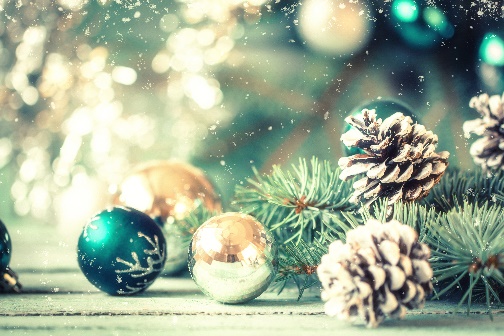 